HOLLY HIGH SCHOOL
GIRLS VARSITY BASKETBALLHolly High School Girls Varsity Basketball beat Linden High School 67-27Friday, January 11, 2019
6:00 PM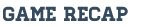 Holly got off to a slow start but had a strong second and third quarters. Every player placed an important role in helping Holly. Leading scores for Holly were Rebecca Fugate and Payton Price. Rebecca had 28 points and 7 steals. Payton had 15 points, 4 steals, and 3 rebounds. Emma Tooley had 5 points, 5 assists, and 6 steals. Megan McReynolds had 5 points (her first points and a varsity player). Madelyn Chitwood had 4 points, 5 rebounds and 2 steals. Hunter Weeder had 4 points and 2 steals. Jessica Bradford had 3 points, 2 rebounds, 3 assists, and 2 steals. Abbey Johnston had 2 points and 3 rebounds. Hannah Covert had 1 points, 5 rebounds, 1 assist, and 1 steal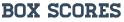 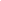 